Závazná přihláška na mezinárodní přehlídku odborných dovedností žáků elektrotechnických škol pro rok 2022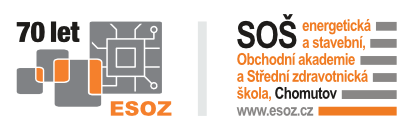 Škola (přesný název školy – nutný pro fakturaci)IČO:DIČ:Přihlašujeme do soutěže:Družstvo kategorie „A“ ve složení:Žádáme pro toto družstvo o zajištění noclehu (2 noci) a stravování v průběhu soutěže (2 snídaně, 2 obědy, 2 večeře).Družstvo kategorie „B“ ve složení:Žádáme pro toto družstvo o zajištění noclehu (2 noci) a stravování v průběhu soutěže (2 snídaně, 2 obědy, 2 večeře).Pozn.Ubytování bude zajištěno v domově mládeže školy Na Průhoně 4800, Chomutov.Strava bude zajištěna v jídelnách školy Na Průhoně 4800 a Palackého 239 Chomutov.Náklady na ubytování, stravu a organizaci praktické části soutěže budou účastníkům fakturovány.Požadavky na případné změny (strava, ubytování apod.), uveďte v přihlášce.Vyplněnou přihlášku odešlete e-mailem na adresy josef.lancos@esoz.cz a info@esoz.cz, nebo písemně na adresu školy Střední odborná škola energetická a stavební, Obchodní akademie a Střední zdravotnická škola, Chomutov, Na Průhoně 4800, Chomutov 430 03, nejpozději do 31. ledna 2022.Soutěže se mohou zúčastnit pouze očkovaní soutěžící.Zodpovědná osoba: (jméno, kontakt):Příjmení, jménoDatum narozeníČíslo OPEmailVedoucí1. člen2. členanonePříjmení, jménoDatum narozeníČíslo OPEmailVedoucí1. člen2. členanone